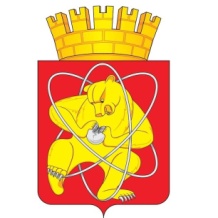 Муниципальное образование «Закрытое административно – территориальное образование Железногорск Красноярского края»СОВЕТ ДЕПУТАТОВ  ЗАТО  г.ЖЕЛЕЗНОГОРСК РЕШЕНИЕ26 апреля 2018                                                                                                                         33-138Рг.ЖелезногорскОб утверждении Положения о Почетной грамоте органов местного самоуправления ЗАТО ЖелезногорскВ соответствии с Федеральным законом от 06.10.2003 № 131-ФЗ «Об общих принципах организации местного самоуправления в Российской Федерации», Уставом ЗАТО Железногорск, Совет депутатовРЕШИЛ:1. Признать утратившими силу следующие решения Совета депутатов ЗАТО г.Железногорск:-  решение городского Совета ЗАТО г. Железногорск от 23.03.2000 № 53-492Р «О Почетной грамоте органов местного самоуправления ЗАТО г. Железногорск»;- решение Совета депутатов ЗАТО г. Железногорск от 20.07.2010 № 6-27Р «О внесении изменений в решение городского Совета ЗАТО г. Железногорск от 23.03.2000 № 53-492Р «О почетной грамоте органов местного самоуправления ЗАТО г. Железногорск»;- решение городского Совета ЗАТО г. Железногорск от 30.05.2000 № 57-545Р «Об утверждении образца Почетной грамоты».2. Утвердить Положение о Почетной грамоте органов местного самоуправления ЗАТО Железногорск, согласно приложению.3. Контроль за исполнением настоящего решения возложить на председателя комиссии по вопросам местного самоуправления и законности С.Г. Шаранова.4. Настоящее решение вступает в силу после его официального опубликования. Исполняющий обязанности                                    Глава ЗАТО г.Железногорск  Председателя Совета депутатовЗАТО г.Железногорск  	                               А.И.Коновалов                                               И.Г.КуксинПриложениек решению Совета депутатовЗАТО г.Железногорскот 26 апреля 2018 № 33-138РПОЛОЖЕНИЕО ПОЧЕТНОЙ ГРАМОТЕ ОРГАНОВ МЕСТНОГОСАМОУПРАВЛЕНИЯ ЗАТО ЖЕЛЕЗНОГОРСК1. Почетная грамота органов местного самоуправления ЗАТО Железногорск (далее по тексту - Почетная грамота) является награждением за достигнутые успехи в области производственной, общественной деятельности, науки, культуры, спорта, здравоохранения, направленные на повышение социально-экономического и духовного потенциала, улучшение условий жизни людей, повышение престижа ЗАТО Железногорск.2. Почетной грамотой награждаются граждане, коллективы коммерческих организаций, независимо от организационно-правовой формы, и некоммерческих организаций, независимо от организационно-правовой формы. 3. Предложения о награждении Почетной грамотой могут быть внесены органами и должностными лицами государственной власти и местного самоуправления, а также коммерческими организациями, независимо от организационно-правовой формы, и некоммерческими организациями, независимо от организационно-правовой формы и форм собственности, депутатами Совета депутатов ЗАТО г. Железногорск.4. Решение о награждении Почетной грамотой принимается органами местного самоуправления и оформляется одновременно распоряжением Главы ЗАТО г. Железногорск и распоряжением Председателя Совета депутатов ЗАТО г. Железногорск.5. Для рассмотрения предложений о награждении Почетной грамотой в отдел по организации деятельности Совета депутатов ЗАТО г. Железногорск и в отдел судебной защиты и кадровой работы Управления по правовой и кадровой работе Администрации ЗАТО г. Железногорск не позднее чем за 20 дней до предполагаемой даты награждения представляются следующие документы:- для награждения коллективов коммерческих организаций, независимо от организационно-правовой формы, и некоммерческих организаций, независимо от организационно-правовой формы (далее – коллективов организаций) - ходатайство с представлением основных показателей производственной и общественной деятельности;- для награждения отдельных граждан - ходатайство с представлением характеристики производственной, научной, технической, общественной деятельности или других заслуг лица, представляемого к награждению.6. Глава ЗАТО г. Железногорск и Председатель Совета депутатов ЗАТО г. Железногорск рассматривают поступившее ходатайство и принимают решение о награждении либо об отказе в награждении.7. Почетная грамота подписывается Главой ЗАТО г. Железногорск и Председателем Совета депутатов ЗАТО г. Железногорск после оформления распоряжения Главы ЗАТО г. Железногорск и распоряжения Председателя Совета депутатов ЗАТО г. Железногорск.8. Изготовление, учет и хранение бланков Почетной грамоты обеспечивает Управление делами Администрации ЗАТО г. Железногорск (далее – Управление делами).9. Сведения о награждении Почетной грамотой граждан, коллективов организаций:9.1. подлежат опубликованию в средствах массовой информации. Указанные сведения подаются в средства массовой информации Управлением делами;9.2. подлежат размещению на официальном сайте муниципального образования «Закрытое административно-территориальное образование Железногорск Красноярского края» в информационно-телекоммуникационной сети Интернет.Указанные сведения размещаются на официальном сайте отделом общественных связей Администрации ЗАТО г. Железногорск;9.3. заносятся в «Книгу Почета ЗАТО Железногорск». В книгу вносится запись:- для граждан - фамилия, имя, отчество; перечисляются заслуги, на основании которых гражданин награжден Почетной грамотой;- для коллективов организаций - наименование организации; перечисляются заслуги, на основании которых коллектив организации награжден Почетной грамотой.«Книга Почета ЗАТО Железногорск» хранится в Муниципальном бюджетном учреждении культуры «Музейно-выставочный центр».10. Вручение Почетной грамоты производится в торжественной обстановке.